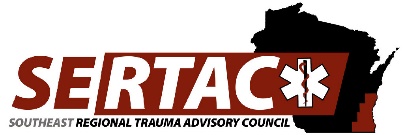 EXECUTIVE COUNCIL MINUTESMay 21, 20191130-1330 hrs.WACNew Members:								Welcome, Introductions and approval of MinutesNo minutes to approveNo new people to introduceUpcoming OPTIMAL COURSE5-6 TMD comingHave met our 30 minimum and have 34 registrantsCoordinator ReportSTAC Meeting State website is being updated – Caitlin made aware of need for our site to be updatedEach RTAC coordinator can submit changes to web designer which then starts the process which can take 6 months to updateJune 19th @ the alliance centerImageTrend loop to provide feedback to EMS open now – must be entered manually and then recommend sending email to EMS to make aware of feedback.RTAC Coordinators meeting Dave Taylor contract not being renewedConcerns about purchasing shirts, use of funds, jackets, etc.Fall prevention app – Jot form – got okay from Dave to move to our own using his templateCommittee approved purchase of Jot form fall app for 2 years for no more than $1,000 ($741.00)Regional funding dispersed differently in FY2020Reports coming from state: 48.5% of trauma is slipping, tripping and falls, % of patients transferred with ISS >15, completion of charts, under triage 7.03% state is at 7.06%, Financial ReportFiscal Report for 2019 to dateAgent fees $353.42, Postage $8.53 = $361.95Current budget balance = $34,663.04 (April)Approved $5K to SERTAC conferenceSeveral other monies in MayAdditional $2,000 provided = means we have about $32K to spendShana will spend $2,000 leaving $29K in budget to spendKaren proposes we pay for anyone in our Region 7 attending OPTIMAL course in July ($13,600+$2,000(food)) – Tom will send out another email to the region160 kits for grant - $6,200 (approximately)Melanie will order replenishing supplies for training kit and one additional training kit that will be housed at New Berlin Fire Department ($2660)Anyone who has a kit needs to submit numbers or their kits will be reallocated – Tom will send out an email in regards to thisContract fees and audit fees: $1000 maximumAll additional funds will be decided at June 18th meetingConference UpdateHERC is granting $6,000State will be providing additional fundsLisa will share more at the main meetingNeed brochure to go out ASAPSub-Committee Updates (see notes above for a-c)						Conference – Lisa Hass-PetersEducation – Kristen BraunInjury Prevention – Shana LebanowskiFalls App Starting overPurchasing the flashlight and whistlesEMSC – Matt PinnosaultNo updatesPerformance Improvement – Brenda KissingerNo updatesMedical Oversight – Chris Dodgion Lots of topics to discuss, not sure what direction to take things in right now, looking for guidanceCreate position statements, Start w/ Tom getting a list of Regional EMS Medical DirectorsSurvey needs assessment from EMS MDs, EMS coordinators/liaisonsEMS – Rick BoeshaarNo updatesWebsiteCurrent, no concerns at this timePurchasesSee financial reportStop the Bleed CampaignSee financial reportFundingSTB – see financial reportEducation – see financial reportGrant  - see financial reportWalk in ItemsElection positions need to be nominated and discussed at general meetingSpecifically SecretaryCALL IN INFORMATIONNext Meeting:June 18th 11:30PM-1:30PMCommunity Conference Center8700 W. Watertown Plank Rd.Wauwatosa, WI 53226